CURRICULAM VITTAE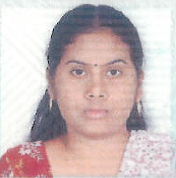 SivaranjaniSivaranjani.351228@2freemail.com 							              			   Career ObjectiveTo pursue a challenging and growth oriented career in an organization that offers opportunities to learn & grow by delivering the results.Career SummaryA detail oriented professional with excellent knowledge of accounts possesses rich experience of 2+ years of experience in financial planning, analysis and accounting principles GAAP.Admirable capacity to improve and maximize overall business and finance function integration through effective communication processes.Experienced in keeping the records of daily financial transactions and analyzing the financial aspects of organization.Innovator with creative skills and experiences to improve overall business processes.Personal QualitiesStrong analytical and problem solving skills.Unmatchable communication skills in Written and verbal both.Highly trustworthy, discreet and ethical.Technical SkillsWell versed with MS office (MS Word, MS Excel, MS PowerPoint)Experienced in working on Tally 9.0Internet SavvyKey Responsibilities HandledFinalize the day's balance, and prepare and print management reportsInvestigate and reconcile discrepancies when they occurComplete accounting functions for classified transactions involving stock shares and vendors bond trading.AchievementsProfit of organization increased by ………. Meet the deadlines of the projects.Reduce the maintenance cost and implement changes faster.EmployerWorking as Accountant in NFSTechnology in presentAcademiaCertification in Tally 9.0 Dubai InstituteBachelor of Commerce, Madras University, Chennai, Tamilnadu, India.  Aon Hewitt, ChennaiDesignation: Benefits Operation AdministratorDuration: Nov’12 to July’ 2015Key Responsibilities:Managing benefits for aligned clientsCreating defects and following up with technology team when there is an issue.Connecting with clients every day and discussing daily challengesRunning queries if needed to update or retrieve data as per client requirementsHEWLETT PACKARD, Chennai.Designation: Process AssociateDuration:  Feb’10 – Jan’12Key Responsibilities: Proficient working in SAP R/3 sales and distribution module thereby   adapting to the changing business needsDealing Online (Chatting/mailing via communicator) with Customers & Sales Reps, and communicating and make understand complex transactional issues to the end customers via e-mailMentoring new Hires and constantly training them with regard to process updates.Analyzing Customer issues/needs, the process involves Order   Management for global customers of HEWLETT PACKARD.Maintaining Customers Database & managing them within 24 hours turn-around time (TAT).HCL Technologies, Chennai.Designation: Front office AdministratorDuration: Dec’06 – Jan’08Key ResponsibilitiesHandling 8 Board LinesOrganizing International conference callsHandling Telephone billsManaging petty cash bills & issuing cheques to the vendorsLeisure Activities Reading Books & Magazines Social Activities Listening to Music Born on 26th March 1983, Chennai, India brought up in atmosphere Laying Strong emphasis on self discipline, self-reliance, and self respect.Nationality			:	IndianSex				:	FemaleMarital Status			:	SingleLanguages speak & write	:	English, TamilVisa Status			: 	Employment visa 